RIWAYAT HIDUPISAPPE, lahir di Masamba pada tanggal 12 Maret 1977, anak kedua dari dua bersaudara dari pasangan HASIKIN dan Hj. INDARJAYA. Pada tahun 2006, menjadi guru sukarela di TK Tunas Muda Laba desa Laba, pada tahun 2012 pindah ke TK Aisyiyah Bustanul Athfal Masamba, Kec. Masamba, Kab. Luwu Utara. 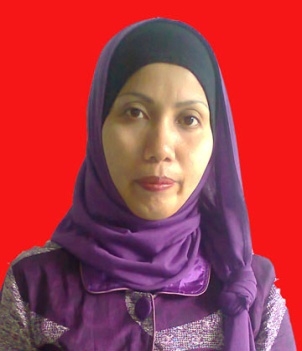 Memasuki jenjang pendidikan formal di SDN No. 146 Masamba, pada tahun 1983 dan Tamat tahun 1989. Pada tahun yang sama melanjutkan pendidikan di SMP Negeri 1 Masamba, Kec. Masamba danTamat pada tahun 1992. Kemudian pada tahun yang sama melanjutkan pendidikan di SMA Negeri 1 Masamba, Kec. Masamba dan Tamat pada tahun 1995. Pada tahun 2007 melanjutkan kembali pendidikan Strata 1 (S1) Program Studi Pendidikan Guru Pendidikan Anak Usia Dini (PGPAUD) di Universitas Negeri Makassar (UNM).